Приложение                                                                                                 к постановлению администрацииНаходкинского городского округаСХЕМА № 69размещения нестационарного торгового объекта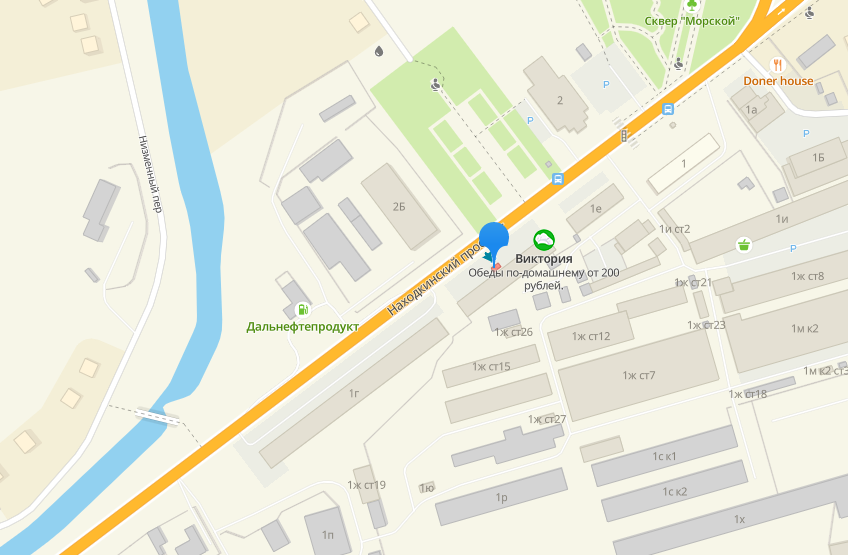 Вид нестационарного торгового объектаСпециализацияМестоположение объектаПлощадь объекта/площадь земельного участка, кв.мКоординаты земельного участка, МСККиоскПродовольственные товарыМестоположение: ул. Находкинский проспект, 1а30.0X1 328913,16	Y1 2234435,13X2 328910,59	Y2 2234436,97X3 328903,57	Y3 2234427,15X4 328907,19	Y4 2234424,42X5 328908,71	Y5 2234426,44X6 328907,53	Y6 2234427,25X7 328913,16	Y7 2234435,13